КОНТРОЛЬНО – СЧЕТНАЯ   ПАЛАТА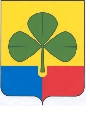 АГАПОВСКОГО МУНИЦИПАЛЬНОГО РАЙОНА 457400  с. Агаповка, ул. Пролетарская, 29А, тел: 2-11-37, 2-14-36ЗАКЛЮЧЕНИЕ №  60-2021на проект Решения Собрания депутатов Агаповского муниципального района «О внесении изменений в Решение Собрания депутатов Агаповского муниципального района от 29.07.2016 г. № 123 «Об утверждении Положения об оплате труда работников подведомственных муниципальных бюджетных учреждений, в отношении которых Управление социальной защиты населения Агаповского муниципального района Челябинской области выполняет функции и полномочия учредителя» (с изменениями от  28.07.2017 г. № 186, от 30.03.2018 г. № 293, от 21.12.2018 г. № 397, от 27.11.2019 г. № 499, от 23.12.2020 г. № 51) (Проект решения).29 ноября 2021 г.                                                                                  с. АгаповкаПроект решения был представлен на финансово-экономическую экспертизу в Контрольно-счетную палату Собранием депутатов Агаповского муниципального района (письмо от 11.11.2021 г. № 233).Контрольно-счетная палата, рассмотрев материалы к представленному Проекту решения, отмечает следующее.Проект решения был подготовлен и представлен для внесения изменений в действующую редакцию в Собрание депутатов Агаповского муниципального района Управлением социальной защиты населения Агаповского муниципального района.Изменения в решение Собрания депутатов Агаповского муниципального района от 29.07.2016 г. № 123 «Об утверждении Положения об оплате труда работников подведомственных муниципальных учреждений, в отношении которых Управление социальной защиты населения Агаповского муниципального района Челябинской области выполняет функции и полномочия учредителя» (далее Положение) вносятся в виде: изложения в новой редакции приложений №№ 1 - 7-4 рассматриваемого Положения. Действующие оклады работников подведомственных муниципальных учреждений, в отношении которых Управление социальной защиты населения Агаповского муниципального района Челябинской области выполняет функции и полномочия учредителя увеличиваются на 5,2 процента с 01 октября 2021 г. Вносимые изменения в Положение в целом соответствуют Трудовому кодексу Российской Федерации, Федеральному закону от 06.10.2003 г. № 131-ФЗ «Об общих принципах организации местного самоуправления в Российской Федерации», Распоряжению Правительства Челябинской области от 29 сентября 2021 г. № 715-рп «Об увеличении окладов (должностных окладов, ставок заработной платы) работников областных государственных учреждений», постановлению Правительства Челябинской области от 22.10.2021 г. N 519-П "О внесении изменений в постановление Правительства Челябинской области от 31.08.2010 г. N 131-П" «О Положении об оплате труда работников областных государственных учреждений, подведомственных Министерству социальных отношений Челябинской области», Постановлению  Администрации Агаповского муниципального района от 25.10.2021 г. № 1509 «О повышении заработной платы работников муниципальных учреждений Агаповского муниципального района».Выводы:   На основании вышеизложенного, Контрольно-счетная палата считает, что предложенный проект решения соответствует нормам действующего законодательства.Рассмотрев предложенный на экспертизу проект решения, рекомендую его к рассмотрению Собранием депутатов Агаповского муниципального района. И. п. председателя                                          Г.К. Тихонова 